Navodila za uporabo aplikacije MS TeamsKazalo vsebine1.	Namestitev programa MS Teams	22.	Prijava v ekipo oz. na predavanje	6Namestitev programa MS TeamsNa spletni strani https://teams.um.si se v aplikacijo prijavite s svojo digitalno identiteto (ime.priimek@student.um.si). 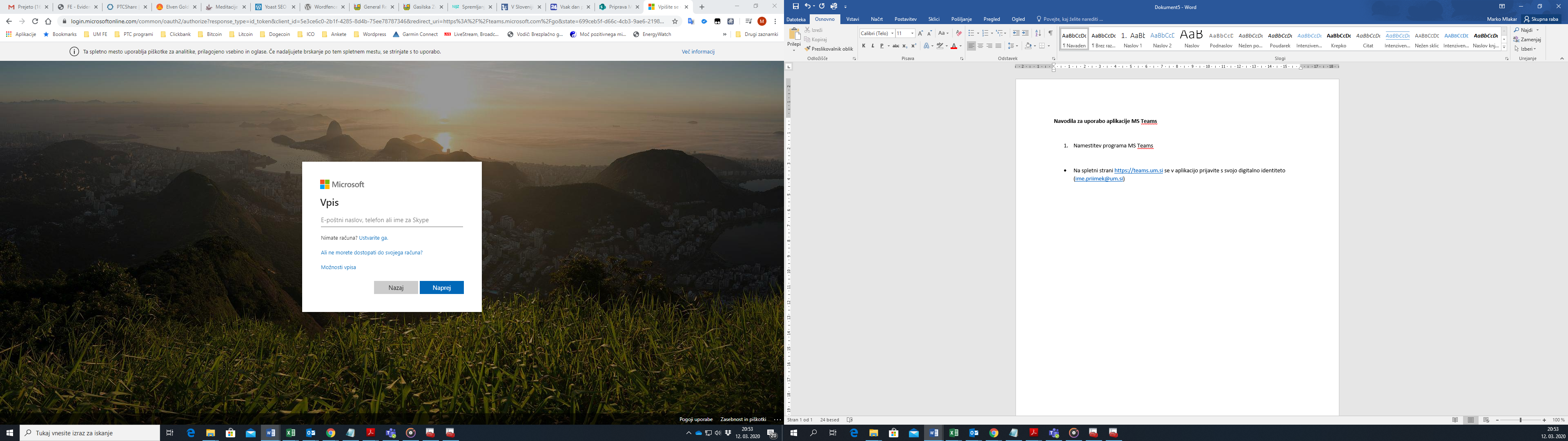 Slika 1Izbere se opcijo »službeni ali šolski račun (slika 2)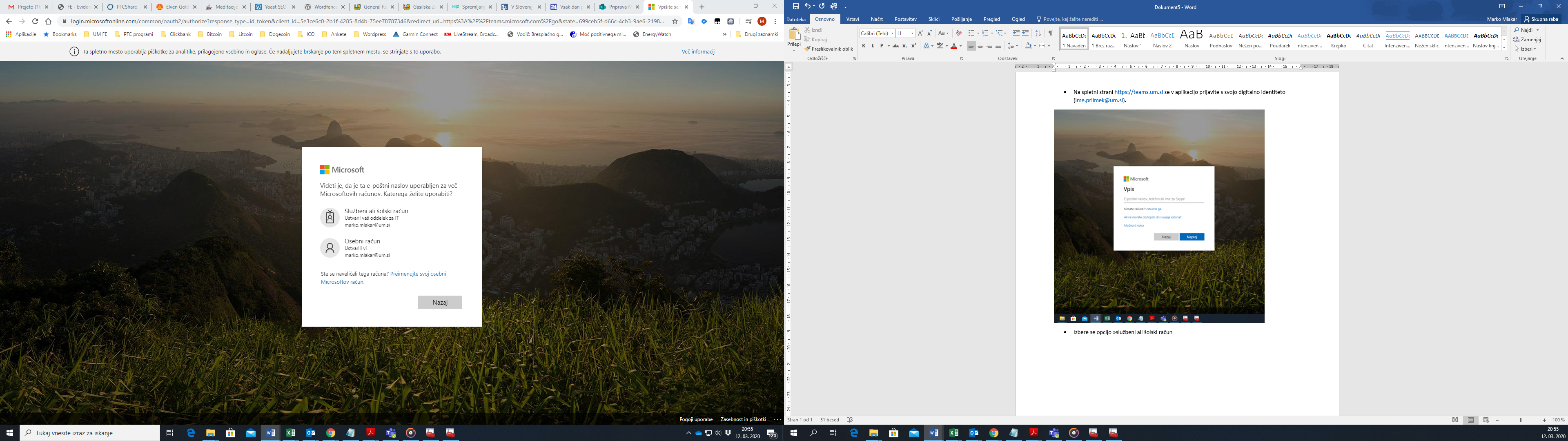 Iz spletne aplikacije si v levem spodnjem kotu prenesite namizno aplikacijo na svoj računalnik (slika 3)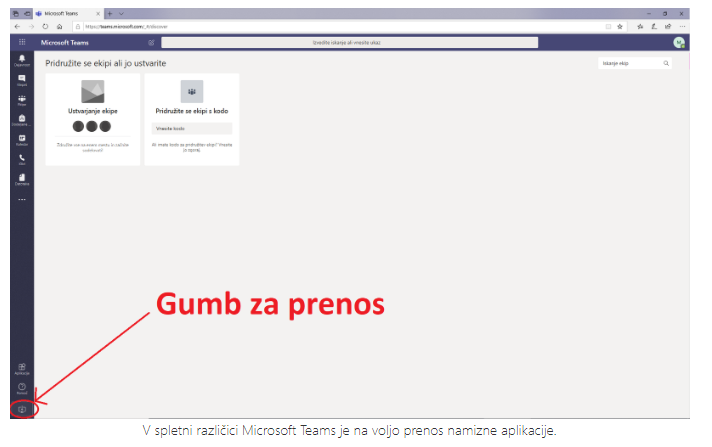 Slika 3Po prenosu zaženete datoteko in sledite navodilom za namestitev. Zaženite program MS Teams, ki ste ga namestili na računalnik. Prijava je enaka kot na spletni aplikaciji z digitalno identiteto.Aplikacija je prvotno nastavljena na angleški jezi. Jezik lahko spremenite v nastavitvah v desnem zgornjem kotu na ikoni z vašimi začetnicami in nato izberete »settings« (slika 4)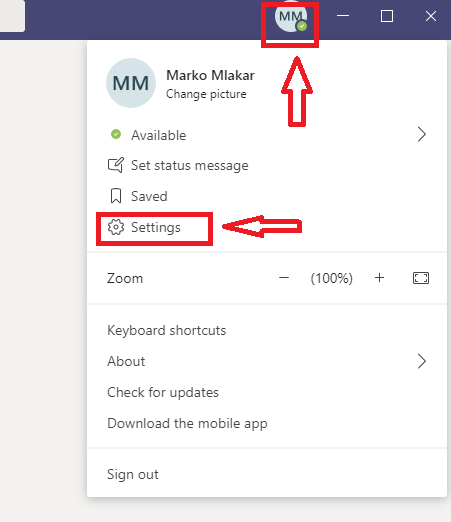 Slika 4V novem oknu izberete zavihek »general« in je na koncu strani opcija »Language« in izberete željeni jezik, ki ga potrdite z gumbom »save and restart« (slika 5)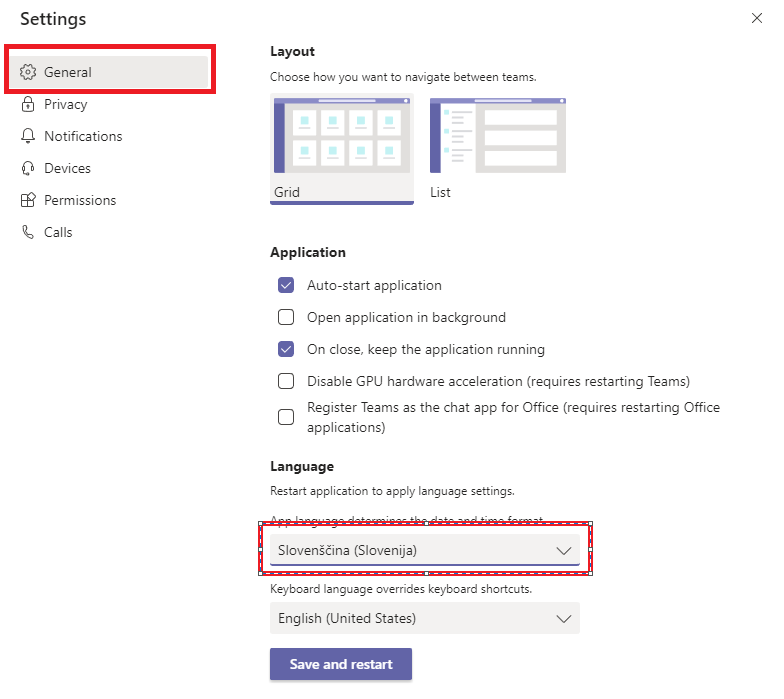 Slika 5Prijava v ekipo oz. na predavanjePo prijavi v aplikacijo MS Teams je na levi strani meni z več možnostmi kot je klepet, ekipe, koledar,… Izbere se »ekipe« (slika 6)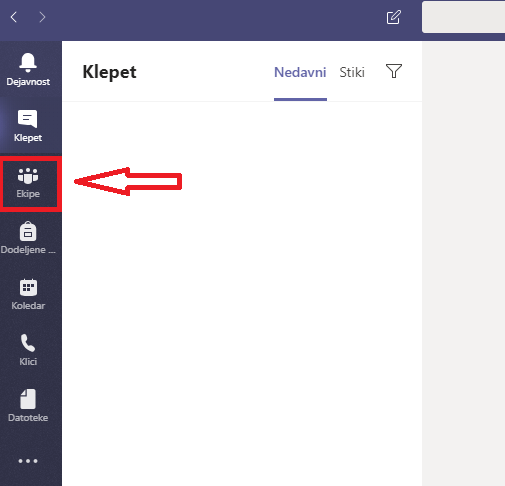 Slika 6Odprle se bodo vaše ekipe oz. predmeti, ki jih imate na predavanjih (slika 7)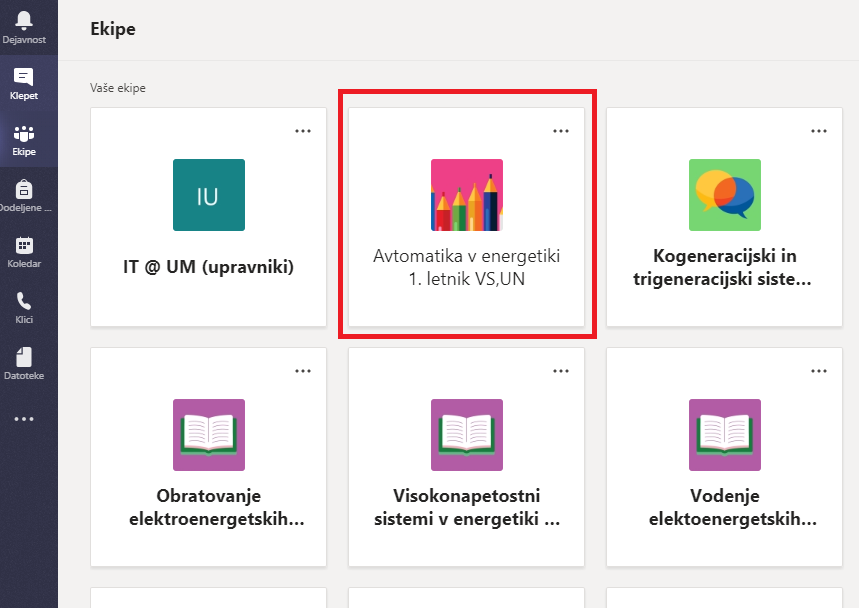 Slika 7V primeru, da ne vidite vseh primerov je težava v tem, da vas ni v bazi podatkov za določeni predmet. V tem primeru imate na desni zgornji strani gumb »pridružite se ekipi ali jo ustvarite« slika 8. 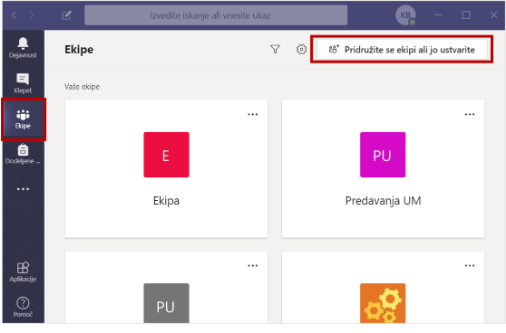 Slika 8Odpre se nov pojavno okno kjer so dve opcije Ustvari ekipo in pridružite se ekipi s kodo (slika 9). Izbere se opcijo »pridruži se ekipi s kodo«. Kod za pridružitev ekipi najdete v e-učnem okolju Moodle za vsak predmet posebej. Ko vnesete pravilno kodo, ste avtomatsko dodeljeni ekipi oz. skupini kateri pripada ta koda ( Npr. če pri predmetu elektrotehnika II v moodlo kopirate kodo in jo dodate v MS Teams pod pridružite se ekipi s kodo, boste tako dodani skupini elektrotehnika II)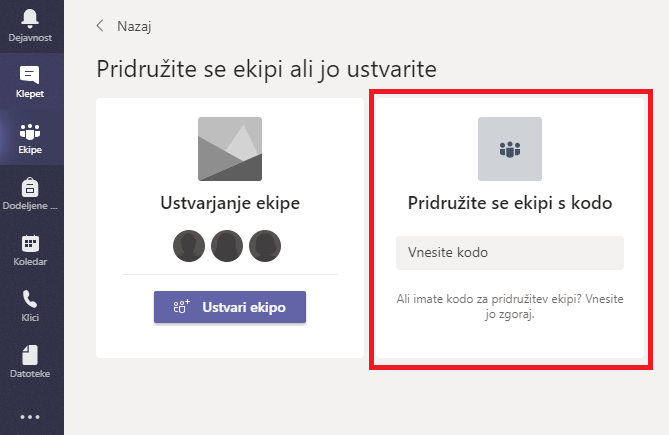 Slika 9Ko se želite pridružiti predavanjem, najprej kliknemo ekipo oz. predmet pri katerem potekajo predavanja (slika 10)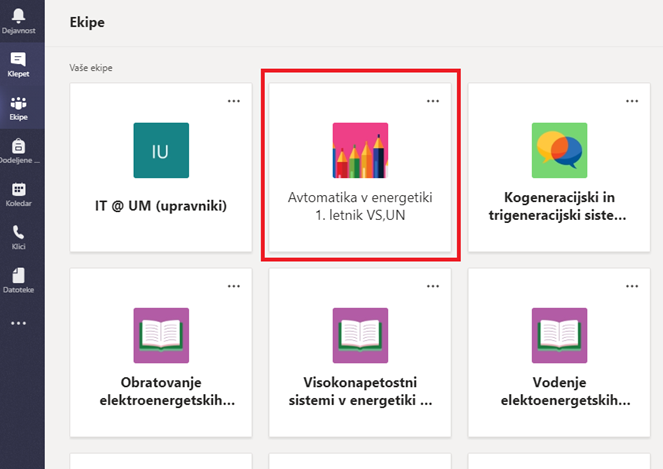 Slika 10Ko se bodo predavanja pričela, se vam bo v MS Teams prikazalo obvestilo, da »sestanek poteka«. S klikom na gumb »pridruži se« se povežete na povezavo in lahko spremljate predavanje (slika 11).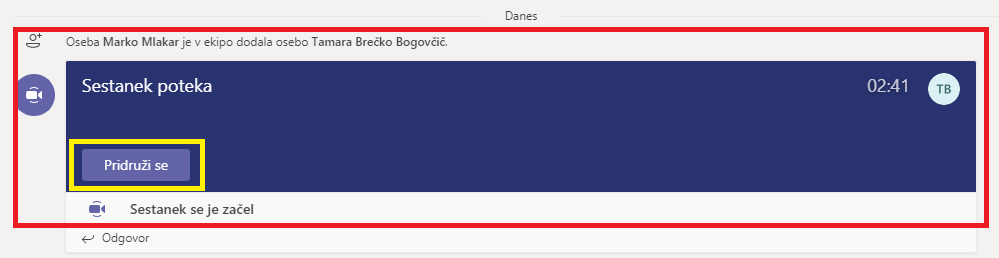 Slika 11Predno se dokončno povežete s konferenco vas prosimo, da se v izogib motnjam predavanj vnaprej izključite svojo kamero in tudi mikrofon. Nato kliknite na Pridruži se zdaj (slika 12)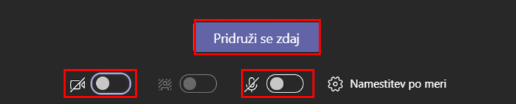 Slika 12Udeležba na srečanju: Predavanje vodi izvajalec, ki vas bo po potrebi ustrezno vključeval v izvedbo. Prosimo, sledite njegovim navodilom. Na sliki 13 so predstavljene še ostale možnosti v videopredavanju.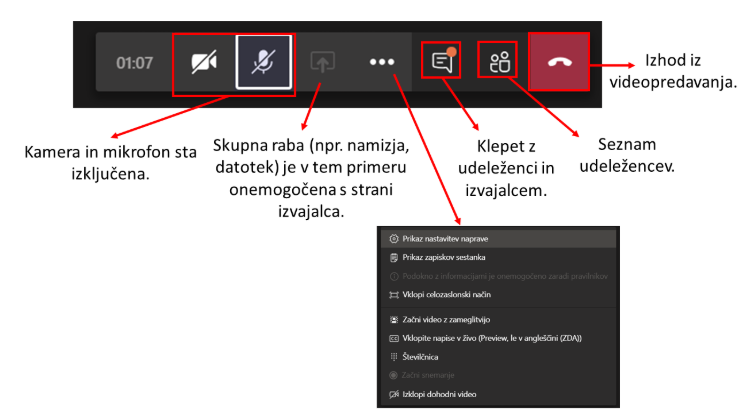 Slika 13